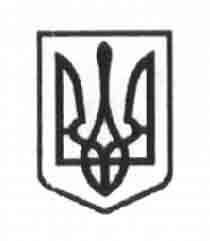 Управління освіти і наукиЧернігівської обласної державної адміністраціїНіжинський обласний педагогічний ліцейЧернігівської обласної радиНАКАЗвід ____ ____2016р.                            м. Ніжин                                         №____НПро роботу з батьками в ІІ семестрі 2015-2016 н.р.     Важливе місце в роботі вихователя належить співпраці з батьками. Особливістю є проживання учнів за межами родини в закладі інтернатного типу. Батьками оформлено дозволи  встановленого зразка на  добирання учнів додому і назад, дозволи на проживання на квартирі протягом навчального року.    У кожному класі обрано батьківський комітет, до складу якого обирають батьків  учнів за власним бажанням. Представники класів входять до складу батьківського комітету ліцею. Голова батьківського комітету ліцею – Прокопенко І.В. Батьки є членами Ради ліцею. Батьківські збори  проводилися  2 рази на семестр. Ухвалені рішення фіксувалися в протоколах, які зберігаються у заступника директора з виховної роботи Т.М.Вантух. Протоколи проведення засідань батьківського комітету ліцею зберігаються у голови батьківського комітету Прокопенко І.В. Батьківський комітет ліцею для надання допомоги на розвиток та утримання закладу  співпрацює з благодійним фондом «Ніжен», про що  укладено Договір про співпрацю між батьківським комітетом, фондом та адміністрацією ліцею щодо збору та використання благодійних внесків. Уповноважена особа, яка  представляла батьківський комітет у стосунках із фондом – Прокопенко Інна Володимирівна.     Вихователями проводилися індивідуальні бесіди з батьками.    На належному рівні організована робота з батьками практичним психологом Л.М.Бойко, сплановано й проведено:психологічна просвіта «Батьки і діти: шляхи взаємодії»;психологічні особливості юнацького віку, причини виникнення стресових ситуацій, розвиток пам'яті учнів та ін.;психологічні тренінги «Цінність дитини»,  «Конструктивна комунікація з дитиною»;індивідуальні та групові консультації для батьків та дітей щодо формування моральності в родинному середовищі, організації робочого часу та часу відпочинку, профілактики навчальної тривожності, розширення та поглиблення уявлень про закономірності психологічного розвитку дитини, особливостей соціальної ситуації розвитку юнаків.    Усі форми роботи психолога були спрямовані на поглиблення знань батьків про  вікові та індивідуальні особливості психічного розвитку дітей, корекцію проблемних стосунків у родині, організацію паритетного спілкування між батьками та дітьми.    На батьківських зборах проведено:лекторії: «Морально-статеве виховання дітей підліткового віку. Профілактика та запобігання шкідливих звичок», «Роль батьків у професійному визначенні учнів», «Організація літнього відпочинку. Чи є межі дозволеного?», «ЗНО-2016: особливості проходження. Значення вибору в житті людини»;педагогічні консультації з проблем: «Як допомогти дитині не зневіритись у своїх силах?», «Труднощі, які зазнає дитина, адаптуючись до нового колективу», «Контроль батьків за раціональним розподілом часу дітей під час канікул», «Про відповідальність батьків за доступ до інформації в мережі Інтернет, що становить загрозу фізичному, інтелектуальному, морально-психологічному стану дитини»;бесіди щодо дотримання правил внутрішнього розпорядку ліцею, правил поведінки у побуті, про реєстрацію учнів у гуртожитку, необхідність проведення щеплення проти грипу, інших періодичних щеплень.бесіди на етичні теми: «Перше кохання», «Культура поведінки в гуртожитку», «Культура спілкування між людьми» та ін. Проводилася індивідуальна робота з батьками Негоди В., Семенченко А.  (учні ІІ курсу класу іноземної філології, вихователь Павлов Ю.О.), Ярешко В. (учениця ІІ курсу класу української філології, класний керівник Карпенко С.І.), Кебкала В., Очковського В., Маляренко М., Спащенка Є., Дубаса А. (учні ІІ курсу фізико-математичного класу, вихователь Бублик Ю.М.), Мекшун Ю., Лапко М., Сташук А., Расюк Ю., Желдак А. (учні І курсу класу української філології, вихователь Н.О.Полянська), Семенченка В., Денисенко Є. (учні І курсу фізико-математичного класу, вихователь Єрмоленко О.О.), Омельченко О., Амосової К. (учні І курсу класу іноземної філології, вихователь Палаєва М.В.), що дозволило досягти взаєморозуміння щодо пошуку шляхів упливу на розвиток особистості дитини, корекції поведінки.            Здійснювалося систематичне інформування батьків про хід і результати навчання та  позанавчальної діяльності  ліцеїстів, особлива увага приділялася таким учням, як Бодак В., Бочковський Ю., Волинко Є., Гурин А., Гурин О., Дубас А., Зазимко В., Котусенко В., Кебкал В., Колоша О., Маляренко М., Очковський В., Сочивець М., Спащенко Є., Хуторний О., Головенко К. (ІІ курс фізико-математичний клас, вихователь Бублик Ю.М.), Кобизька Б., Семенченко  А., Дмитренко Д., Зезюлькін Т., Негода В. (ІІ курс клас іноземної філології, вихователь Павлов Ю.О.), Семенченко В., Сафонюк Н., Денисенко Є., Калюжний Д., Лелетко М. (І курс фізико-математичний клас, вихователь Єрмоленко О.О.), Войтенко Є., Кебкал Ю., Беретеньова А., Демченко Є., Радченко Р., Рогожін І., Савченко І.  (ІІ курс клас української філології, класний керівник Карпенко С.І.), Кононенко К., Мележик О., Ніколайчук М., Сергієнко А., Флорізяк О., Амосова К., Передня С.,  (І курс клас іноземної філології, вихователь Палаєва М.В.); Лапко М., Сташук А., Расюк Ю., Стеценко С., Мекшун Ю., Кліноцька Ю., Желдак А., Домме Д. (І курс української філології, вихователь  Полянська Н.О.).     Відбувалося широке залучення батьків спільно з вчителями-предметниками до здійснення спрямованого впливу на корекцію поведінки учнів та вироблення конкретних рекомендацій для учнів І курсу класу іноземної філології Омельченко О., Амосової К. (вихователь Палаєва М.В.), Ярешко В.,  учениці ІІ курсу класу української філології (класний керівник Карпенко С.І.), Спащенка Є., Кебкала В., Маляренко М., Очковського В., Дубаса А. (вихователь  ІІ курсу фізико-математичного класу Бублик Ю.М.), Негоди В., Семенченко А., учні ІІ курсу класу іноземної філології (вихователь Павлов Ю.О.), Семенченка В., Денисенка Є., учнів І курсу фізико-математичного класу (вихователь Єрмоленко О.О.), учнів І курсу класу української філології Лапко М., Расюк Ю., Желдак А. (вихователь Полянська Н.О.).      Ознайомлено батьків із правилами вступу до Ніжинського державного університету імені Миколи Гоголя.      Було заслухано питання на батьківських зборах про профілактику та запобігання виникнення шкідливих звичок у дітей (Протокол № 1 від 11.03.2016р.).     Також  проводилися індивідуальні бесіди з учнями та їх батьками щодо виховання в дітей почуття обов’язку і відповідальності, стосовно чистоти і порядку в кімнатах гуртожитку, правил поведінки у побуті.               Однак, недостатньо проводиться роз’яснювальна робота серед батьків стосовно норм законодавства в частині відповідальності за куріння у громадських місцях, щодо можливого притягнення винних осіб до адміністративної відповідальності у разі виявлення порушень законодавства щодо вживання алкогольних та тютюнових виробів; про виконання учнями правил внутрішнього розпорядку ліцею;  щодо систематичного контролю за веденням щоденників учнями та перевірки їх батьками; щодо відвідування учнями навчальних занять. Виходячи із вищезазначеного,НАКАЗУЮ: 1. Заступнику директора з виховної роботи Т.М.Вантух:        1.1. Забезпечити участь на загальних зборах делегованих батьків 10 червня               2016р.       1.2. Систематизувати для здачі в архів протоколи батьківських зборів до 10                червня 2016р.      1.3. Залучати батьківські  комітети класів до планування діяльності закладу.      1.4. Врахувати пропозиції батьківської громадськості до плану виховної               роботи.2. Голові кафедри вчителів художньо-естетичного розвитку та вихователів               Т.М.Вантух погодити тематику батьківських зборів на І семестр 2016-           2017н.р. до  30.08.2016р.   3. Психологу ліцею Л.М.Бойко здійснювати психолого-педагогічне консультування  батьків та учнів, надавати кваліфіковану  допомогу та підтримку у складних  життєвих   ситуаціях.  4. Класним керівникам Н.О.Полянській,  М.В.Палаєвій, Ю.О.Павлову, О.О.Єрмоленко, Ю.М.Бублик, С.І.Карпенко:4.1. Інформувати постійно батьків щодо  успішності, поведінки учнів та їх стану  здоров׳я.4.2. Постійно здійснювати психолого-педагогічне консультування  батьків.5. Контроль за виконанням даного наказу покласти на заступника директора з  виховної роботи Т.М.Вантух.Директор ліцею                                                                   Т.М.ШевчукІз наказом ознайомлені:  Т.М.Вантух                           М.В.ПалаєваС.І.Карпенко                                       О.О.Єрмоленко                              Ю.О.Павлов                               Н.О. Полянська                         Ю.М.Бублик                              Л.М.Бойко